Publicado en Madrid el 16/02/2017 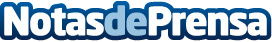 Export@ Digital une a los grandes actores de la economía online al servicio de la exportación El proyecto nace para apoyar a las empresas con el objetivo de maximizar las oportunidades del e-commerce internacional, un mercado con unas previsiones de crecimiento medio del 25% hasta 2020.Datos de contacto:Noelia Perlacia915191005Nota de prensa publicada en: https://www.notasdeprensa.es/export-digital-une-a-los-grandes-actores-de-la Categorias: Finanzas Comunicación Marketing Emprendedores Logística E-Commerce Consumo http://www.notasdeprensa.es